CRITÉRIOS DE AVALIAÇÃO DOS TRABALHOS SCT: APRESENTAÇÃOA avaliação da apresentação do trabalho (oral ou pôster) submetidos na SCT da UNESC (resumo ou trabalho completo) será realizada no sistema do evento, na área de avaliador. O sistema gerenciador do evento distribui automaticamente os trabalhos para os avaliadores, considerando os dados dos coautores (nome e e-mail) informados pelo o autor responsável pela submissão. É vetada a avaliação do próprio trabalho ou de coautoria, sendo que os trabalhos cuja avaliação for realizada pelos próprios autores ou coautores serão desclassificados, a qualquer tempo, da participação ou do recebimento da certificação honrosa.Neste momento cada trabalho terá 02 (dois) avaliadores. Após a apresentação do trabalho, o avaliador deve preencher a ficha de avaliação conforme os seguintes critérios:Comissão OrganizadoraXIV Semana de Ciência e Tecnologia da UNESC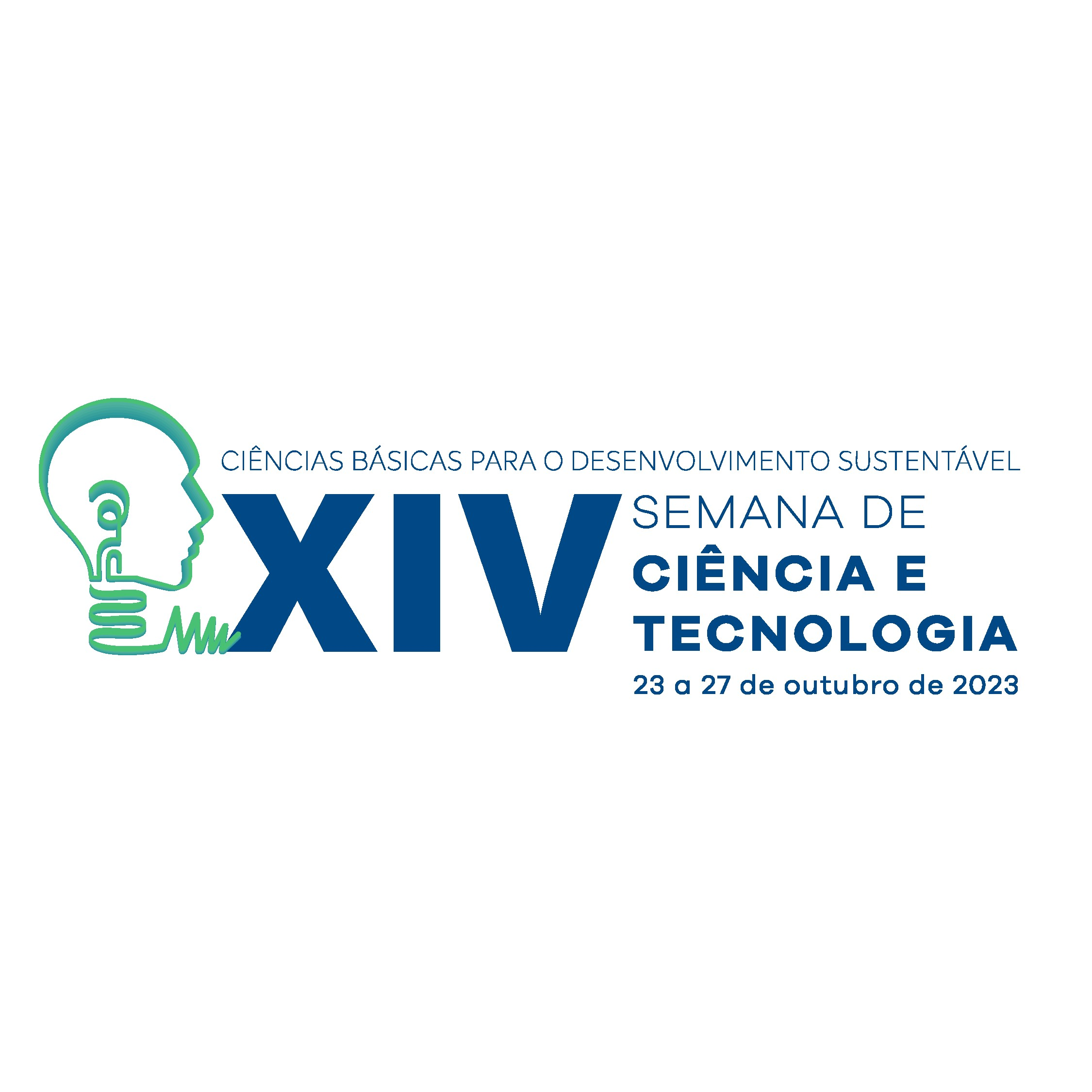 CritériosPontuação(0 a 10)O trabalho apresenta uma abordagem sequencial, lógica, ordenada e tem continuidade de ideias (incluindo título, objetivos, metodologia, resultados (obtidos ou ações extensionistas) e conclusão (trabalhos concluídos)?O formato e recursos utilizados são apropriados para apresentação?Apresentou domínio do conteúdo, forma clara e objetiva e respeitou o tempo determinado para apresentar?Compreendeu e respondeu as questões levantadas pelos avaliadores?